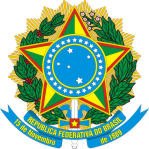 SERVIÇO PÚBLICO FEDERALCONSELHO REGIONAL DE ENGENHARIA E AGRONOMIA DO ESTADO DO ACRE - CREA-ACREGISTRO DE CONSÓCIO (PESSOA JURÍDICA)PARA ESTE FIM, ANEXA:Para o mesmo fim declara:SER(EM) SEU(S) RESPONSÁVEL(EIS) TÉCNICO(S) O(S) SEGUINTES(S) PROFISSIONAL(IS):________________________________ , ___________De___________ De  20____________________________________________________    Assinatura do Representante Legal da Pessoa Jurídica_______________________________________________       Nome e Cargo do RepresentanteR. Isaura Parente, 3085 - Conj. Tangara                                                                          creaac.org.brRio Branco - AC, CEP: 69915-000                                         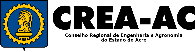 SERVIÇO PÚBLICO FEDERALCONSELHO REGIONAL DE ENGENHARIA E AGRONOMIA DO ESTADO DO ACRE - CREA-AC_______________________________________________    Assinatura do Representante Legal da Pessoa Jurídica_______________________________________________       Nome e Cargo do RepresentanteR. Isaura Parente, 3085 - Conj. Tangara                                                                          creaac.org.brRio Branco - AC, CEP: 69915-000                                         A pessoa Jurídica                                                                                                                                                                 por seu representante legal abaixo assinado, vem mui respeitosamente requerer a esse CREA seu registro, nos termos que dispõe a Resolução 444/2000ANEXO ICertidão de registro expedido pelo CREA de origem no caso da agência, filia ou sucursalConstrução do Consórcio CNPJContrato da obra/serviçoART de cargo/funçãoNOMETÍTULOCART.PROFISSIONALRazão Social (Denominação Atual):Objetivo Social: Transcrever na integra, do estatuto ou contrato, a finalidade da empresa, citado no n° da cláusula.Objetivo Social: Transcrever na integra, do estatuto ou contrato, a finalidade da empresa, citado no n° da cláusula.Objetivo Social: Transcrever na integra, do estatuto ou contrato, a finalidade da empresa, citado no n° da cláusula.Componentes da Firma (Em sociedade ltda. Consignar os Sócios e em S/A Diretores)Componentes da Firma (Em sociedade ltda. Consignar os Sócios e em S/A Diretores)Componentes da Firma (Em sociedade ltda. Consignar os Sócios e em S/A Diretores)NOMETÍTULOCART.PROFISSIONALOBS: As informações acima deverão ser prestadas de acordo com contrato ou ata.OBS: As informações acima deverão ser prestadas de acordo com contrato ou ata.OBS: As informações acima deverão ser prestadas de acordo com contrato ou ata.Capital Social atual, conforme cláusula n°Capital Social atual, conforme cláusula n°Capital Social atual, conforme cláusula n°CNPJ (MF)Tel:Endereço completo  - Inclusive CEPEndereço completo  - Inclusive CEP